4391 Harvester Rd. Unit 3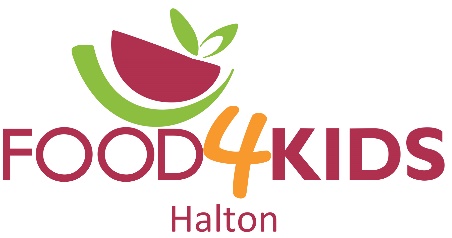 Burlington, ON L7L 4X1905-469-3113Volunteer Application FormThank you for expressing interest in volunteer opportunities with Food4Kids Halton. Volunteers are our most valuable resource, and we would not exist without you!  All eligible individuals that meet our minimum requirements are most welcomed and needed. Please note minimum age requirement is 16 years old unless supervised by an adult. We collect the information below to ensure effective communication, volunteer recognition and safety. Any information given by you will remain confidential. Date of Application (mm/dd/yy) Contact InformationAvailabilityDuring which hours are you available for volunteer assignments? Check all that apply.InterestsWhich areas are you interested in volunteering?  Check all that apply.Packing food bagsSchool deliveriesHome deliveriesGrocery shoppingPacking support (Help restock the food, move crates and bins. Must be able to lift 25 lbs.)Food drive sorting/InventorySpecial events (ie. Battle of the Chefs, Bottle Drives, Food Drives)FundraisingGeneral helpHow did you hear about Food4Kids? Social MediaBrochure or PosterWord of Mouth (Family, Friend, Co-worker)NewspaperTVOther – please indicate:  ____________________________________________________Previous Volunteer ExperiencePlease list your past volunteer experience or any relevant training (i.e.: skills, certificates, licenses)Person to Notify in Case of EmergencyAgreement and SignatureI agree to keep all information confidential that I encounter while volunteering with Food4Kids Halton.I agree to provide Food4Kids Halton a copy of a current Vulnerable Sector Check before my first shift (if applicable).I understand that working in a warehouse environment includes some risk of physical injury. I hereby release Food4Kids Halton, its staff, board members and directors from any and all liability and/or responsibility for any accidents, injuries or illness that I may sustain while I am performing the duties of a volunteer.I understand that as a volunteer I am not covered under Workers Compensation.I affirm that I have read the above and that the information I have given above is true and complete. Thank you for your interest in volunteering with us. Please email completed form to the applicable Program Coordinator listed below: Burlington/Oakville - jeannie@food4kidshalton.ca  Halton Hills - eva@food4kidshalton.caMilton - stacey@food4kidshalton.caFor Office Use Only:Date Application Received:Date Contacted:Start Date:NameStreet AddressCity, Province, PCCell PhoneAlternate Phone Email AddressAvailabilityMondayTuesdayWednesdayThursdayFridaySchool YearAMAMAMAMAMSummerPMPMPMPMPMName:                                      Telephone: Relationship:SignatureDate